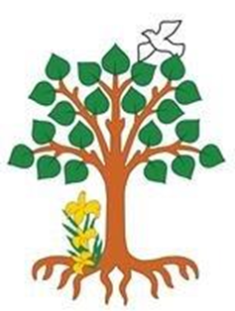 Cherry Orchard, Lichfield, WS14 9AN                Tel: 01543 263505	   	16 February 2018Website address:  http://www.stjosephslichfield.org.uk	Twitter: @StJoesLichfieldOur Catholic Mission Holy CommunionThe Sacrament of the Eucharist - First Holy Communion – will be celebrated on Sunday 20th May 2018 at SS Peter and Paul’s Church at 11.00 am.The Sacrament of Reconciliation will take place on Tuesday 13th March at 6.00 pm at Holy Cross.I will let you know as soon as I have received a date for Confirmation.Whole School Mass will be held on Tuesday 27 February in school at 9.30am - we look forward to welcoming family, friends and parishioners.Parish Mass/Children’s LiturgyThe parish newsletter or website www.romancatholiclichfield.co.uk contains information about Masses and other church notices. Mass Times: 	6.00pm Saturday @ SS Peter & Paul (with Children’s Liturgy)	      	8.30am Sunday @ Holy Cross (with Children’s Liturgy) 	      	11.00am Sunday @ SS Peter & Paul (with Children’s Liturgy) Star WorkersCongratulations to our Star Workers this week:Reception: Lughaidh and AiofeY1: Max and BenY2: Zachary and BreeY3: Annabella and EdwardY4: Boo and DannyY5: Noah and RamonY6: Bronagh and CallumHeadteacher’s Award: Keaton and ImogenStar WritersCongratulations to our Star Writers this week:Reception: Cohen and SophieY1: Sabina and LottieY2: Tommy-Jay and IndiaY3: Lowry and RubyY4: Tyler and LilyY5: Alessia and Josh CY6: Katie and IsaacAttendanceCongratulations to Y2 with the highest attendance this week with 98.7% congratulations.Family Lunch Thursday 8 March February 2018 O-R - Week 3MENU CHOICES TO BE IN TO MRS BURKE BY NOON ON MONDAY 5 MARCH 2018Come and enjoy a school meal with your children on Thursday 8 March at 11.45am.  Adult lunches are £2.76 to be paid on parent pay by Monday 5 March 2018 using your child’s school dinner account.  Menu choices: are Roast pork, cheese pasties, jacket potato, cheese, ham or tuna sandwich.Start back after half term with week 2 menuLee GardensA big thank you to Lee Gardens who generously hosted a Chinese New Year lunch for our children in Pre-School and Receptions.  Thank you to parents for accompanying us the venue.St Patrick’s Dance – Friday 16 March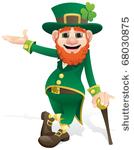 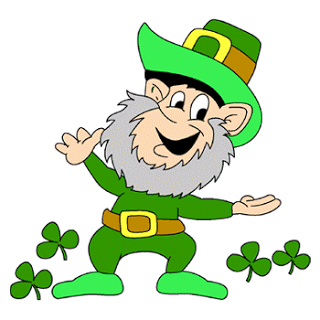 Tickets are now on sale at £7.50 per head from the school office.  The cost of the ticket includes a fish n chip supper, live music, Irish Dancing and a licensed bar.  Tickets are limited so please don’t leave it too late.  Raffle tickets are available from the office.  Please could unsold tickets, ticket stubbs and payment be handed in to the office by Friday 16 March.  World Book Day – Thursday 1 March - remember to come dressed as your favourite book characterThis year World Book Day is on Thursday 1st March. We have lots of exciting activities planned and we would like the children to come to school dressed as their favourite book character. For costume ideas, please see: http://www.bookaid.org/worldbookdayNew Parent GovernorOn behalf of the Governing Board, we are delighted to announce the appointment of Mrs Roberts, our new Parent Governor.  Mrs Roberts is mum to Harry Y6, James Y4 and Thomas Y3.  I would like to say thank you to parents, Mrs O’Hagan and Mrs Roberts who put their names forward as well as thanking all parents who voted.Football with Paul AgnewAfter-school football with Mr Agnew starts back on Tuesdy 6 March.Aston VillaThursday Lunchtime Club 12-1pm 1 March – 29 March Y4, Y5 and Y6.  (maximum places 18).  Friday After-school club Y1, Y2 and Y3 shared with St Michaels 3.30-4.30pm (maximum 10 places).  Forms available on the website.  GoodbyeSadly we say goodbye to Niamh Martin (Y3) who leaves us today to join her brother and sister at their school.  Please join me in wishing her all the very best in her new school and we look forward to hearing about her progress.www-dataWe have been alerted that some of our emails/newsletters sent from school and delivered to in-boxes as www-data, are going into Junk Email/trash.  Please could you make sure emails from this address are put on your safe recipients list and therefore able to be delivered safely to your in-box.  Apologies if you have missed some of our emails etc. because of this.WOWThis week I have given out 142 badges.  In January 59% of journeys made by car were reduced to 45%.  Walking increased from 23% to 37% and Y3 had the most pupils who completed the challenge and won badges.  Congratulations to everyone who has taken part and walked at least once a week for a month. School-Run Parking A reminder to be considerate when parking your car in the mornings and afternoons when dropping off and collecting children.  It has been brought to the attention of the three schools on Cherry Orchard, by a very upset local resident that grass verges, particularly on Oakhurst, are constantly being churned up because of cars being parked thoughtlessly.School Car Park- for authorised staff onlyIt has been noted that parents and children continue to walk through the car-park on the way to and from Badgers.  For safety reasons, please make sure you do not walk through the car park at any time of the day.  Can we also remind you the car park is for authorised staff only; no parents should be driving into the car park at any time without authorisation.Pre-School Pre-School have been busy planting a wild flower meadow (seeds kindly donated by Elford Community Gardens).  Please do not put any bikes, scooters etc over the Pre-School Y1 railings as this could kill the flowers.And Finally…Thank you to Y3 for their wonderful assembly about Valentine’s Day – they spoke so clearly and taught us a lot.May God be with you. 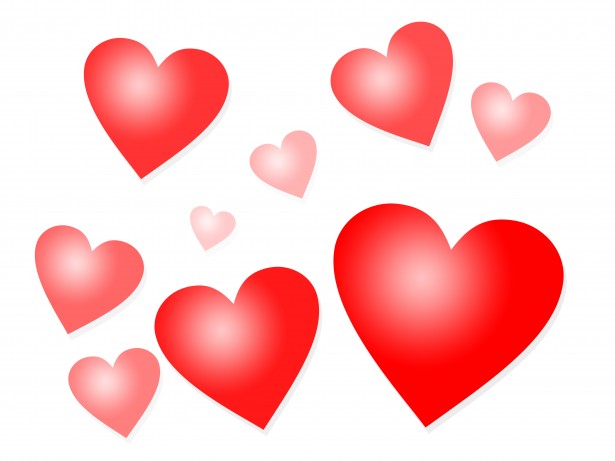 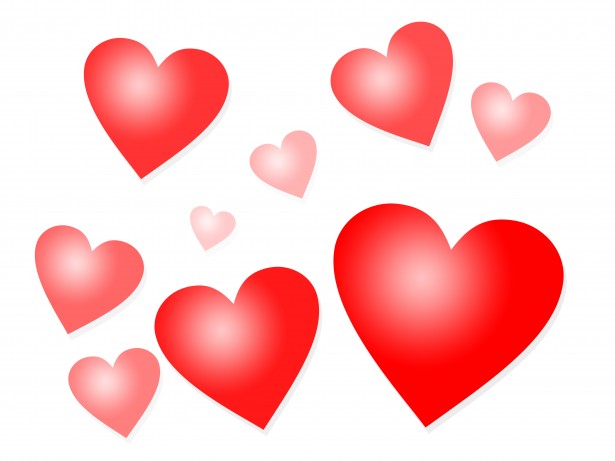 Mrs D McLeary Looking Ahead…School Dates –Changes in redSpring termMonday 26th FebruaryReturn to schoolStart with Week 2 menu9.10 am - Mission assemblyTuesday 27th FebruaryWhole school Mass – 9.30am – Hall – all invitedReturn homework Thursday 1st MarchWorld Book DayFriday 2nd  March9.10am Lenten assembly PTFA coffee morningHomework setMonday 5th March9.10am Mission Assembly Wednesday 7th March9.10 am – House assembliesThursday 8th MarchHouse assembly 9.10amFamily lunch – surnames O-RFriday 9th  MarchY2 celebration assembly - All parents welcomeMother’s Day Craft DayMonday 12th March9.10 am - Mission assembly Science weekTuesday 13th MarchWhole school Mass – 9.30am – Hall – all invitedReturn homeworkSacrament of Reconciliation 6.00pm – SS Peter & Paul’s ChurchThursday 15th MarchFamily lunch – surnames S-T Friday 16th  MarchY1 celebration assembly- All parents welcomeHomework setSt Patrick’s Day danceMonday 19th  MarchFeast of St. Joseph  - Mission assembly 9.10amParent’s Evening 4.00-6.30pmThursday 22nd MarchFamily lunch – surnames U-Z  Parent’s Evening 4.30-7.00pmFriday 23rd MarchYR celebration assembly- All parents welcomeNon uniform day – Easter egg donationEaster Bingo - PTFAMonday 26th March9.10am Mission Assembly Tuesday 27th MarchReturn homework Wednesday 28th MarchY3/4 Easter play 6.00pmThursday 29th  March9.30am - Stations of the Cross am - Easter Egg Treasure Hunt Break up 2.30pm A few extras!Thursday 12th AprilReturn to schoolMonday 16th AprilY1 Library visitTuesday 17th AprilY5 Library visitMonday 14th MaySATs weekSunday 20th MayFirst Holy Communion 11.00am SS Peter& Paul’s ChurchFriday 25th MaySports DayBreak up for half termMonday 4th JuneChildren return to schoolMonday 4th JuneY6 residential week – ChasewaterMonday 25th JuneINSET DayFriday 6th JulySummer FayreFriday 20th July Break up for summer 2.30pmAutumn Term - 2017Autumn Term - 2017Inset DayMonday  4 SeptemberSchool OpensTuesday  5 September3.30pmSchool Closes (half term)Friday 20 OctoberInset DaySchool OpensMonday 30 October Tuesday 31 October 2.30pmSchool Closes (Christmas)Tuesday 19 DecemberSpring Term 2018Spring Term 2018Inset DayWednesday 3 JanuarySchool OpensThursday 4  JanuaryInset Day Friday 26 January3.30pmSchool Closes (half term)Friday 16 FebruarySchool OpensMonday 26 February2.30pmSchool Closes (Easter)Thursday 29 March Summer Term 2018Summer Term 2018School OpensThursday 12 AprilBank HolidayMonday 7 May3.30pmSchool Closes (half term)Friday 25 MaySchool OpensInset DayMonday 4 JuneMonday 25 June 2.30pmSchool Closes (Summer)Friday 20 July